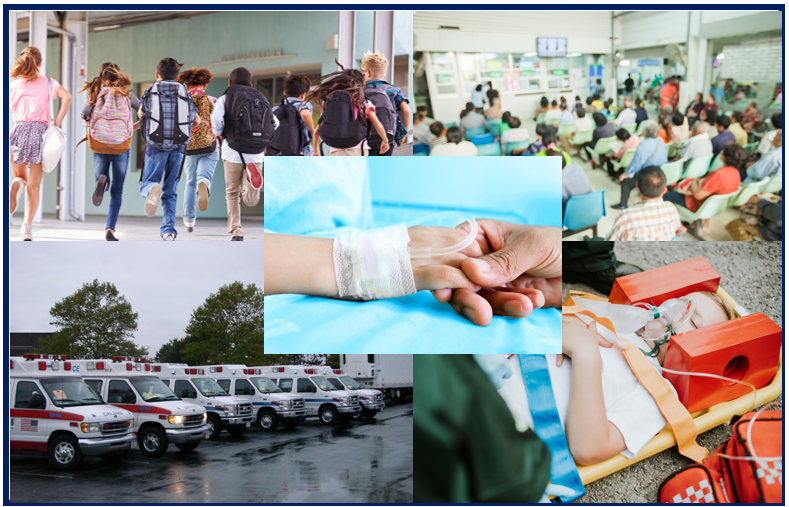 Pediatric Surge AnnexTabletop Exercise	TEMPLATESituation ManualThis page is intentionally blank.PrefaceThe Pediatric Surge Annex Tabletop Exercise (TTX) Toolkit Template has been developed by the U.S. Department of Health and Human Services (HHS), Office of the Assistant Secretary for Preparedness and Response (ASPR) Technical Resources, Assistance Center, and Information Exchange (TRACIE). It can be used by healthcare coalitions (HCCs) to enhance operational area awareness and capability in order to effectively address the needs of children as part of a whole community emergency response framework. It can also be utilized to satisfy Funding Opportunity Announcement (FOA) requirements for the Hospital Preparedness Program (HPP) Cooperative Agreement.HCCs are not required to use this template and may conduct a pediatric surge annex exercise using any acceptable Homeland Security Exercise and Evaluation Program (HSEEP) compliant format.This template is intended to be edited and modified by the HCC Exercise Planning Team to satisfy the concepts and objectives each HCC intends to test. Blue text boxes and bracketed sections are included throughout the document and serve as notes to planners and prompts to enter your own text. Please delete those boxes and bracketed areas once final planning decisions are made and text has been crafted.The complete toolkit template includes the following supporting materials for conducting a Pediatric Surge Annex TTX:Step by Step Guide to Implementing the Pediatric Surge Annex Tabletop Exercise Template (Compliant PDF, DOC)Situation Manual (this document) (Compliant PDF, DOC)Pediatric Surge Annex Tabletop Exercise Presentation (Compliant PDF, PowerPoint)Participant Feedback Form (Compliant PDF, DOC)Sign-in Form (Compliant PDF, DOC)ASPR TRACIE developed a HCC Pediatric Surge Annex Template and has many additional resources for HCCs and pediatric planners. For more information, visit https://asprtracie.hhs.gov or contact our Assistance Center at 1-844-5-TRACIE or askasprtracie@hhs.gov. This page is intentionally blank.Handling InstructionsThe title of this document is Pediatric Surge Annex Tabletop Exercise (TTX) Situation Manual (SitMan).This template is a publicly available document, however once downloaded and completed by any jurisdiction, this document is FOR OFFICIAL USE ONLY (FOUO). It contains information that may be exempt from public release under the Freedom of Information Act (5 U.S.G. 552) and State and local statutes. It is to be controlled, stored, handled, transmitted, distributed, and disposed of in accordance with jurisdictional policy relating to FOUO information.[Insert any local statutes or regulations with regard to document handling.]For more information or questions regarding this exercise, please contact:[Insert Contact Information]This page is intentionally blank.Table of ContentsIntroduction	1Background	1Purpose	1Scope	2Health Care Preparedness and Response Capabilities	2Exercise Objectives	2Roles	2Exercise Structure	3Exercise Guidelines	4Exercise Assumptions and Artificialities	4Module 1: Initial Incident and Facility Response	7Module 2: Community Coordination	9Module 3: Transfer/Transport Coordination	10Module 4: Family Reunification and Support	11This page is intentionally blank.IntroductionBackgroundChildren represent close to a quarter of the total U.S. population and are particularly vulnerable during a disaster. The Centers for Disease Control and Prevention (CDC) estimates that approximately one of five American children meet the criteria of having a special healthcare need, and that one in seven children between the ages of two and eight years old are affected by mental, behavioral, and developmental health concerns. Children’s unique needs and characteristics make it important to identify and incorporate special considerations into preparedness, mitigation, response, recovery, and resilience-building plans and actions. Each hospital and healthcare organization should have a written disaster plan in place that outlines how they will respond during an incident, to include pediatric considerations. Healthcare coalitions (HCCs) can assist member healthcare organizations and other community partners to improve capacity and capabilities to manage a large number of casualties who are children by:Promoting members’ planning for pediatric emergencies (medical and trauma);Fostering relationships and initiatives with hospital emergency departments that are able to stabilize and/or manage pediatric emergencies; andIdentifying the experts and specialized resources that exist within the HCC, the mechanisms/ processes that will be used to determine which patients go to which facilities, and an understanding of how many children each facility will need to plan to receive.[May include additional background information specific to the coalition, member organizations, and threats/hazards as identified in the jurisdiction’s risk assessment/ hazard vulnerability assessment and resource gap analysis. Operational area statistics such as child population by age, regional pediatric bed capacity, hospital pediatric readiness scores or a panel on pediatric services or capability may be relevant here as well].PurposeThe Pediatric Surge Annex TTX provides HCC members and leadership with a useful exercise planning template to address mass casualty events with large numbers of pediatric patients. The exercise allows participants to address key issues through a series of facilitated discussions.ScopeThis toolkit is an interactive, discussion-based exercise focusing on impacts to HCCs and healthcare facilities caused by mass casualty events with large numbers of pediatric patients.The exercise is planned for a half day, and the scenario consists of four modules in chronological order and portrays a natural disaster and its aftermath causing mass casualty.Health Care Preparedness and Response Capabilities[These are suggested related capabilities. Grantees will determine their current pediatric medical resources in the community under normal conditions and define how they work together to determine relevant capabilities, objectives, and activities that need to be addressed during the Initial Planning Meeting.]Capability 2: Health Care and Medical Response CoordinationObjective 1: Develop and Coordinate Health Care Organization and Health Care Coalition Response PlansCapability 3: Continuity of Health Care Service DeliveryObjective 6: Plan for and Coordinate Health Care Evacuation and RelocationCapability 4: Medical SurgeObjective 1: Plan for a Medical SurgeObjective 2: Respond to a Medical SurgeExercise ObjectivesThe exercise design objectives are focused on understanding the concept of operations of the HCC Pediatric Surge Annex and developing recommended actions and procedural adjustments to address potential gaps or problem areas.Review existing pediatric care assets and identify gaps that may occur in a pediatric mass casualty incident.Review agency/facility role in a pediatric mass casualty incident.Validate assumptions in the HCC Pediatric Surge Annex.Identify changes that need to be made in the HCC Pediatric Surge Annex based on the roles and capabilities of the involved partners.[Other objectives identified by the Exercise Planning Team.]RolesPlayers respond to the situation presented based on their current roles in their facility or HCC; expert knowledge of incident management procedures; current plans and procedures in place in their agency, jurisdiction, or organization; and insights derived from previous experience.Observers view all or selected portions of exercise play and support the group in developing responses to the situation during the discussion.The Facilitator provides situation updates and moderates discussions. They also provide additional information or resolve questions as required. Data Collectors observe and record the discussions during the exercise, participate in the data analysis, and assist with drafting the After Action Report (AAR) that will be used to suggest improvements within the pediatric annex itself and future exercises.Exercise StructureThe exercise will be a half day event. The TTX is comprised of four modules consisting of an initial incident and then the subsequent aftermath. Players in this exercise will participate in the following exercise module elements:Module 1 – Initial Incident Period and Facility ResponseModule 2 – Community CoordinationModule 3 – Transfer/Transport CoordinationModule 4 – Family Reunification and SupportEach module begins with a scenario update that summarizes the key events occurring within that time period. A series of questions following the scenario summary will guide the facilitated discussion of critical issues in each of the modules. The coalition may add, delete, or modify questions based on their local plans and resources. Based on exercise priorities, time dedicated to each module will be managed by the facilitator.The following is an approximate schedule.8:00-8:30 AM – Introductions and opening remarks 8:30-9:00 AM – Overview of the HCC Pediatric Surge Annex / process during a pediatric event9:00-9:20 AM – Table discussion Module 19:20-9:40 AM – Report out and discussion9:40-10:00 AM – Table discussion Module 210:00-10:10 AM – Break10:10-10:30 AM – Report out and discussion10:30-10:50 AM – Table discussion Module 310:50-11:10 AM – Report out and discussion11:10-11:50 AM – Wrap up and Hotwash (note potential for optional discussion #4)Optional Module 4 Discussion (add 20 minutes for table discussion and 20 minutes for report)Exercise GuidelinesOpen, low-stress, no-fault environmentComments will be non-attributionResponses should be based on knowledge of current plans and capabilities – you don’t have to have all the answersExercise-based decisions are not precedent settingProblem-solving efforts should be the focus – It is expected that more questions than answers may be generatedThe situation updates, written material, and resources provided are the basis for discussion; it is not expected that participants will need to do additional research or review other materials prior to participation in this exerciseParticipants are encouraged to use the SitMan as a reference and to fill out the Participant Feedback Form as you go; feedback is welcome!Use the notes pages available in the SitManExercise Assumptions and ArtificialitiesIn any exercise, a number of assumptions and artificialities may be necessary to complete the exercises play in the time allotted. During this exercise, the following apply:The scenario for this exercise is artificial, however, it is plausible, and events occur as they are presentedThere is no “hidden agenda” or any “trick questions”All players receive information at the same timeAssume cooperation and support from other responders, agencies, and organizational entitiesThis page is intentionally blank.Module 1: Initial Incident and Facility ResponseMonday afternoon, May 10, 12:00 pm.Your hospital is at normal staffing, supply, and patient levels. Hospitals in the area are full due to a late viral illness season.Heavy thunderstorms are moving through the area, and a tornado warning has been issued. Soon after, you receive information from staff that there has been a tornado touchdown with structural collapse at an elementary school six blocks from your hospital.A few minutes later, a minivan pulls up with two critically injured 5-year old children and several older children with minor injuries. The parent driving the children is crying and reports severe structural damage at the school with ‘many’ children injured.The first few ambulances are arriving at your facility and another private vehicle just pulled up with another critically injured 7-year old and several children with injuries from broken glass who are clearly distraught and crying. Additional adult patients begin arriving.Note: This module focuses on the hospital response to this incident and not the pre-hospital response.Module 1 Discussion QuestionsWhat are your initial actions upon notification of this incident? What do you need to do to activate your disaster plan? Do you have a pediatric surge plan? If yes, how is it activated?How many pediatric patients is your facility prepared to handle?Do you provide pediatric inpatient care?What supplies do you have on-hand to manage pediatric patients?What staff do you have on-hand to manage a surge of pediatric patients?Are your staff (including any pharmacy staff) comfortable with pediatric dosing of medications?What pediatric training does your hospital emergency department staff have?Are you prepared to handle unaccompanied minors, including supervision and consent to treat decision making?What changes to your facility disaster plan are needed to accommodate a pediatric surge?In the event that your facility’s pediatric capacity is exceeded, or you do not provide pediatric trauma services, how would you address referring these cases to a larger and/or pediatric hospital?What is the current referral process for a critically ill child and how would this change in this incident?How would you prioritize/triage multiple pediatric referrals from your facility?Does your facility have written agreements with pediatric and trauma referral centers to expedite patient transfer?What patient transportation resources would you need?Module 1 Note Page________________________________________________________________________________________________________________________________________________________________________________________________________________________________________________________________________________________________________________________________________________________________________________________________________________________________________________________________________________________________________________________________________________________________________________________________________________________________________________________________________________________________________________________________________________________________________________________________________________________________________________________________________________________________________________________________________________________________________________________________________________________________________________________________________________________________________________________________________________________________________________________________________________________________________________________________________________________________________________________________________________________________________________________________________________________________________________________________________________________________________________________________________________________________________________________________________________________Module 2: Community CoordinationMonday afternoon, May 10, 2:00 pm (Incident + 2 hours)You have now received significant numbers of patients and your surge capacity has been exceeded.Due to the large number of pediatric patients affected and current high census, your usual referral children’s hospital cannot accept all inter-hospital transfers.You must stabilize and treat the pediatric patients at the local hospitals for now aside from the patients that are critically injured.Module 2 Discussion QuestionsWhat alerts and notification mechanisms are in place to ensure that the coalition partners are aware of the incident? How does the HCC support this response?If the coalition has an operations center how is this activated, staffed, and what functions does it serve? How does it interface with the EOC?If the coalition functions are conducted by/at the jurisdictional EOC how rapid is the activation? Who provides coordination and supports the healthcare needs?What type of assistance (staff, space, resources, systems) could the HCC and its members provide? Are there other partners that you should coordinate with? Is this different from Emergency Support Function (ESF)8 support?When would you notify and request assistance from emergency management (if at all)? What emergency medical services (EMS) transport resources are available (both public safety or private services)? (For EMS to discuss – consider both ground and air assets).Where would you obtain guidance or clinical advice for pediatric patient surge care prior to and during an event? What types of pediatric or other experts might be needed that are not yet included? How do you communicate with them (e.g. telephone/telemedicine)?	Module 2 Note Page________________________________________________________________________________________________________________________________________________________________________________________________________________________________________________________________________________________________________________________________________________________________________________________________________________________________________________________________________________________________________________________________________________________________________________________________________________________________________________________________________________________________________________________________________________________________________________________________________________________________________________________________________________________________________________________________________________________________________________________________________________________________________________________________________________________________________________________________________________________________________________________________________________________________________________________________________________________________________________________________________________________________________________________________________________________________________________________________________________________________________________________________________________________________________________________________________________________	Module 3: Transfer/Transport CoordinationMonday afternoon, May 10, 4:00 pm (Incident + 4 hours)Multiple pediatric patients have been treated at area hospitals and they now require secondary transfer for ongoing care. Some patients will be accommodated at children’s hospitals, trauma centers, or will need to be cared for locally until capacity improves (census decreases). Closed roads and transportation difficulties may prevent patient movement.Module 3 Discussion QuestionsHow does the HCC Pediatric Surge Annex address this kind of scenario?How will the team coordinate sharing patient information across multiple facilities?How can the coalition ensure patient load balancing among hospitals or play a role in transfer decisions? How will hospitals and EMS coordinate this decision making?Who will be responsible for prioritizing patient transfers and what criteria will be used to make that determination? How will transportation be coordinated for these patients?What is the mechanism for tracking these patients (and keeping them with their parents/guardians or supervising unaccompanied minors) through the referral process?What resources does your facility have onsite if you need to provide ongoing care instead of transferring a critical pediatric patient? If on-site staff would be required to care for these patients, is there a staff sharing mechanism or agreement(s) to support this? Are telemedicine capabilities available? Has a common point of contact been identified for clinical advice?Module 3 Note Page________________________________________________________________________________________________________________________________________________________________________________________________________________________________________________________________________________________________________________________________________________________________________________________________________________________________________________________________________________________________________________________________________________________________________________________________________________________________________________________________________________________________________________________________________________________________________________________________________________________________________________________________________________________________________________________________________________________________________________________________________________________________________________________________________________________________________________________________________________________________________________________________________________________________________________________________________________________________________________________________________________________________________________________________________________________________________________________________________________________________________________________________________________________________________________________________________________________Module 4: Family Reunification and SupportMonday afternoon, May 10, 5:00 pm (Incident + 5 hours)Families have been seeking information on their children and loved ones at hospitals across the region since shortly after the tornado. Some fatalities at the scene have been reported, and at least one child has died in transit to a referral center.Members of the media have arrived at all area hospitals and are seeking information on patient names and conditions.Module 4 Discussion QuestionsWhat is the hospital plan for family support and reunification?What role would the HCC serve in multi-hospital reunification efforts?What media messaging coordination is being done? Who is involved in this activity?Are there additional steps that should be taken within the hospital to ensure patient safety and security during a mass casualty event with a high number of pediatric patients?Will your discharge waiting area for unaccompanied minors be secure and supervised by security and hospital staff? What is the process for parent/caregiver reunification?What is the interface between hospital and community (agency) reunification efforts?What are the immediate behavioral health and support needs for parents, caregivers, and children, and how would facilities and the coalition plan to address these?Module 4 Note Page____________________________________________________________________________________________________________________________________________________________________________________________________________________________________________________________________________________________________________________________________________________________________________________________________________________________________________________________________________________________________________________________________________________________________________________________________________________________________________________________________________________________________________________________________________________________________________________________________________________________________________________________________________________________________________________________________________________________________________________________________________________________________________________________________________________________________________________________________________________________________________________________________________________________________________________________________________________________________________________________________________________________________________________________________________________________________________________________________________________________________________________________________________________________________________________________________________________________________________________________________________________________________________________________________________________________________________________